L’airL’état gazeuxLes particules (atomes ou molécules) qui composent un gaz se déplacent sans cesse de manière désordonnée.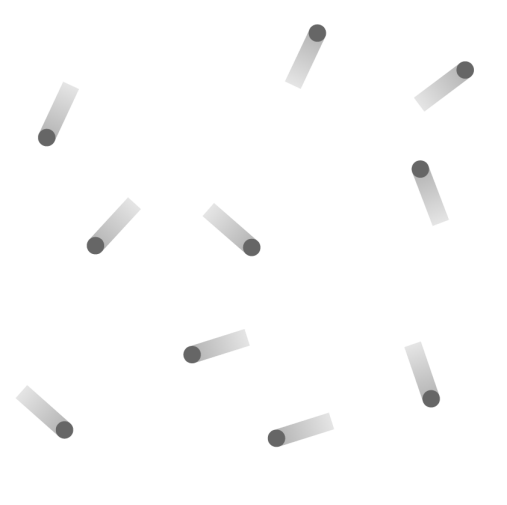 Mouvement des particules d'un gaz dans une enceinteCes particules entrent donc en collision avec les parois du récipient qui le contient, générant une force qui tend à pousser ces parois : c’est la pression.Quelques propriétés du gazLa compressibilité et l'expansibilité des gazUn gaz est compressible, car on peut diminuer le volume qu'il occupe. Un gaz est expansible, car on peut augmenter le volume qu'il occupe. La solubilité des gaz dans l'eauComme les solides, les gaz peuvent se dissoudre dans les liquides. On dit que le gaz est soluble dans le liquide.Exemple : le dioxygène présent dans l’eau permet aux poissons de respirer.Composition de l’airActivité à collerL'air est un mélange de gaz. Il est composé :De diazote (78 % en volume)De dioxygène (21 % en volume)D'autres gaz comme du dioxyde de carbone ou de l'argon (1%)Attention : Il ne faut pas confondre un gaz et une fumée. Une fumée est constituée de microparticules solides.Le dioxygène est le gaz indispensable à la vie. Le manque de dioxygène conduit à l'asphyxie.Exercice 1 :Calculer le volume de dioxygène présent dans 10 L d’air.On calcule : Il y a donc 2,1 L de dioxygène dans 10 L d’air.Exercice 2 :Calculer le volume de diazote présent dans la salle de classe de dimensions L = 9m, l = 6m et h = 3mOn commence par calculer le volume V de la salle : On calcule :  Il y a donc 126 m3 de diazote dans la salle de classe.La masse volumique de l'airLa masse volumique de l'air, notée , est le rapport de la masse d'un échantillon d'air  sur son volume , généralement exprimée en grammes par litre (g/L) :Exercice 13 p 31 du livre (ne pas réponde aux questions du livre)Quelle est la masse de 1,5 L d’air ?Marine pèse le ballon gonflé et mesure une masse de 375,6 gAprès avoir retiré 1,5 L d’air, elle mesure la nouvelle masse du ballon : 373,8 g1,5 L d’air pèse donc 375,6 – 373,8 = 1,8 gCalculer la masse volumique.D’après la formule : La masse volumique de l’air est donc  .On peut donc dire que 1L d’air pèse 1,2 g.On peut également calculer la masse volumique d’un solide ( ou d’un liquide (100 %10L 21%?100 %162 m3 78%?